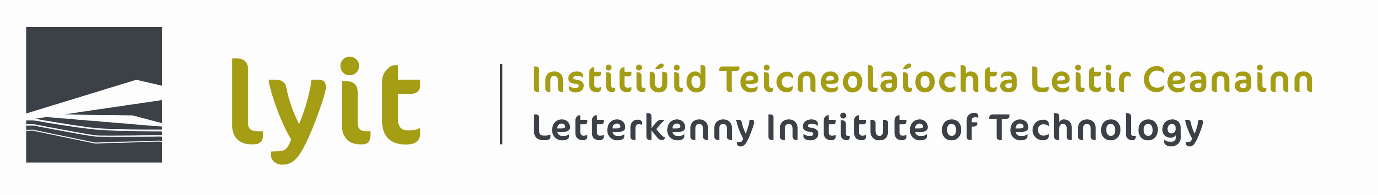 Assistant Lecturer in Food Science and Nutrition(Maternity Leave)Job DescriptionQualifications:	Applicants must hold a first or second class honours degree (level 8) qualification in a Food Science or Nutrition related discipline.
It would be desirable for candidates to have some experience in lecturing in Higher Education.	and	three years relevant post graduate experience, i.e. 3 years relevant experience having gained the qualifications above.Desirable:An appropriate post graduate qualificationThird level teaching experience in the areas of Food Technology, Sports Nutrition and Clinical Nutrition and Health promotion.Experience in programme development and implementationIndustrial experienceSkillsEssential:		Ability to teach effectively in both a face to face and an online environment.Good communication skills, organisational skills and interpersonal skillsAbility to work effectively as part of a team Flexible and adaptablePost:	The Assistant Lecturer will play an active role in the academic direction of courses including teaching, research, academic assessment and academic administration.  The appointee should, carry out such duties as are assigned by management including but not limited to:-teaching such assigned classes as deemed appropriate by management of the Institute, day or evening, up to 630 hours per annum including supervision of post-graduate students where appropriate;carrying out assessment, monitoring and evaluation of examinations work and providing an academic and consultative support to students in their learning activities;providing academic input on existing and new courses and course development;
engaging in research, consultancy and development work as appropriate;participating in committees appropriate to courses and meetings convened by management;maintaining appropriate records and making available information as required by management;engaging in promotion including student recruitment as appropriate;participating in development, implementation and maintenance of academic quality assurance arrangement;participating in appropriate activities necessary to the development of their department/school and the Institute;directing and supervising the work of Tutors/Demonstrators and taking academic responsibility for the academic standards of this work.The performance of these duties will require attendance in addition to class contact hours during the normal working week. 
Salary:	Assistant Lecturer New Entrant Scale:  €38,900 - €53,451Selection 	Selection will be by interview and in accordance with proceduresProcedures:	laid down by the Department of Education and Science. Short-listing may take place. The post will be filled on a specific fixed term contract basis to cover maternity leave. Applications on the official application form must be emailed to Recruitment@lyit.ie not later than 12 noon on Friday 4 December 2020.Please note: The indicative date for interviews is Thursday 17 December 2020.Please note: Application forms and job descriptions for the post are available on LYIT’s website: https://www.lyit.ie/About/Careers-at-LYITNote: The successful candidate will undergo Garda Vetting which is a condition of employment. Note:	The Institute does not refund expenses incurred in relation to attendance at interview.In line with the record retention policy of this Institute, paper records relating to the interview process are retained for a period of two years, at which point they are destroyed.  Should you wish to make any enquiries in relation to this particular competition you will be required to do so within the next two years.Letterkenny Institute of Technology is an Equal Opportunities Employer